  FIG 1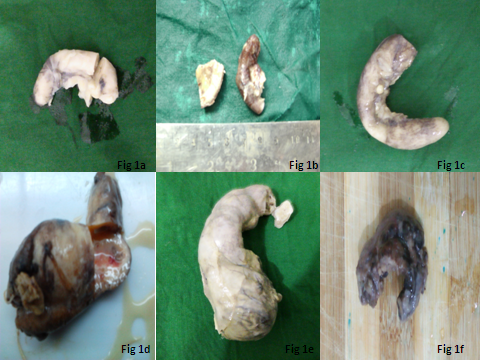  FIG 2Figure legends—Fig 1-Gross features of unusual findings in appendectomy specimens.Obliterative appendicitis with lumen completely obliterated by faecolithsEosinophilic appendicitis also presented with fibrosed and occluded lumenGranulomatous appendicitis with tiny whitish tubercle on serosal aspectMucocele on cut section with dilated lumen and thick wall with mucoid fluid exudationDiverticulum of appendix with large, dilated lumen and congested blood vessels on serosal aspectCarcinoid tumor at tip of appendix presented with perforative appendicitis covered with brown exudationFig 2-Unusual histopathological findings.Chronic obliterative appendicitis with fibrous obliteration and lymphocytic infiltration (H&E,x400)Eosinophilic appendicitis. The muscularis propria of appendix with dense and diffuse infiltration by eosinophils (H & E, x400)Granulomatous appendicitis. Submucosal granuloma with caseation necrosis (H & E, x400)Carcinoid tumor presenting ulceration of the mucosa with submucosal tumor (H & E, x100)Nests of uniform tumor cells with salt and paper chromatin in submucosa (H & E, x400)Signet ring adenocarcinoma with characteristics signet ring cells with eccentric nucleus and vacuolated cytoplasm (H & E, x400)